O’ZBEKISTON  RESPUBLIKASI OLIY VA O’RTA MAXSUS TA`LIM VAZIRLIGIBOSHLANG`ICH TA`LIMNI O’QITISHDA INNOVATSION PEDAGOGIK TEXNOLOGIYALARfaniningFAN  DASTURIToshkent – 2011   Fanning o’quv dasturi Oliy va o’rta maxsus, kasb-xunar ta'limi o’quv metodik birlashmalari faoliyatini Muvofiqlashtiruvchi Kengashning 2011 yil «1» noyabrdagi    3– son majlisi bilan ma'qullangan.Fan dasturi Nizomiy nomidagi Toshkent Davlat  pedagogika universitetida ishlab chiqildi va turdosh oliy ta’lim muassasalari bilan kelishildi.Tuzuvchilar:Mavlonova R.A -        «Boshlang`ich ta`lim pedagogikasi  va tarbiyaviy ishlar                                         metodikasi» kafedrasi  pedagogika fanlari doktori, professorAbdurahimova D –   «Boshlang`ich ta`lim pedagogikasi  va tarbiyaviy ishlar  metodikasi»                                       kafedrasi  pedagogika fanlari nomzodi, dotsent  Shirinov. M –   «Boshlang`ich ta`lim pedagogikasi  va tarbiyaviy ishlar  metodikasi»                                       kafedrasi  o’qituvchisi Taqrizchilar: B.Raximov -                 Guliston Davlat universiteti “Boshlang’ich ta’lim                                         uslubiyoti”  kafedrasi mudiri,  p.f.dF.Olimova -                  Toshkent viloyati XTB  metodika markazi  rahbari                Fanning o’quv dasturi Nizomiy nomidagi Toshkent Davlat pedagogika universiteti    ilmiy-metodik kengashida tavsiya  qilingan (2011 yil «13» oktyabrdagi   «4»  -sonli majlis bayonnoma). KirishBoshlang`ich ta`limni o’qitishda innovatsion pedagogik texnologiyalar fani pedagogika universiteti va intstutlarining boshlang`ich ta`lim  fakultetining o’quv rejasiga kiritilgan bo’lib, mutaxassislik o’quv predmeti sifatida o’qitish ko’zda tutilgan.Pedagogik texnologiya fani yuzasidan tuzilgan mazkur dastur bo’yicha ishlashdan maqsad bo’lg`usi boshlang`ich ta`lim o’qituvchilariga, yordamchi maktab o’qituvchilariga pedagogik texnologiya fani yuzasidan nazariy bilim berish, talabalarning pedagogik texnologiya fani bo’yicha savodxonligini oshirish kabi masalalarini qamraydi.O’quv fanning maqsadi va vazifalariFanni o’qitishdan  maqsad  – Pedagogik texnologiya tushunchasi, o’quv jarayoni, ta`lim muassasalarida o’quv jarayonini tashkil etishning yangi metod va formalariga qo’yiladigan zamonaviy talablar. O’zbekiston Respublikasida ta`limning rivojlanishi va kadrlar tayyorlashning milliy dasturi. Ta`lim jarayonida o’quvchi shaxsi, shaxsning sifat tizimi. O’qitish jarayonida bilim olish, malaka va ko’nikma hosil qilish. Innovatsion faoliyat tizimi va pedagogning innovatsion faoliyatiga mos bilim, ko’nikma va malaka shakllantirishdir. Fanning vazifasi – Pedagogik  texnologiyalarga ilmiy- nazariy yondoshuv. Turli didaktikachi pedagoglarning pedagogik texnologiyalari haqida ma`lumot. Pedagogik texnologiyalarning YUNESKO e`tirof etgan tavsifi. Pedagogik texnologiyaning asosiy sifatlari, klassifikatsiyasi va ilmiy asoslarini o’rgatishdan iborat.Fan bo’yicha talabalarning bilimiga, ko’nikma va malakasiga qo’yiladigan talablar “Boshlang`ich ta`limni o’qitishda zamonaviy pedagogik texnologiyalar ”  o’quv fanini o’zlashtirish jarayonida amalga oshiriladigan masalalar doirasida bakalavr:- an`anaviy o’qitish metodlari va pedagogik texnologiyalar; ta`lim jarayoni va texnologik jarayon; pedagogik faoliyat va ijod; ta`limda novatorlik; pedagog shaxsining imkoniyatlari; bilish jarayonini optimallashtirishda pedagogik texnologiyaning ahamiyati; pedagogik texnologiya tushunchasi va uning ta`riflari; pedagogik texnologiya va axborot texnologiyalarini bilishi kerak; - ta`lim oluvchilarning bilish qobiliyatlarini baholay olish; konkret vaziyatni hisobga olib, zarur bo’lgan texnologiyalarni tanlash; texnologik jarayonni loyihalash; zamonaviy pedagogik texnologiyalarni tahlil qilish, o’quv jarayoniga tatbiq etish; texnologik jarayonni sifatli tashkil etish; pedagogik texnologiya loyihalari, texnologik kartalarni ishlab chiqish; ta`lim oluvchilar bilimini aniqlash bo’yicha eksperiment o’tkazish, qayta aloqani ta`minlash ko’nikmalariga ega bo’lishi kerak.- pedagogik texnologiya jarayoni, uni loyihalash; pedagogik texnologiyani ta`minlovchi jihozlar, vositalar; texnologik jarayonlarning takomillashib borish tarixi; o’quvchi shaxsi va pedagogik jarayon; pedagogik texnologiyalarning ilmiy-nazariy asoslari; an`anaviy ta`lim metodlari va texnologiyalari;  pedagogik jarayonni shaxsga yo’naltirilgan pedagogik texnologiyalar: hamkorlik pedagogikasi va b.;  ta`lim oluvchilarning faoliyatini jonlantiruvchi pedagogik texnologiyalar; loyihalashtirish asosida o’quv jarayonini boshqarish texnologiyalari; modulli, interaktiv, o’yinli va boshqa texnologiyalar; rivojlantiruvchi ta`lim texnologiyalari malakalariga ega bo’lishi kerak.     Fanning o’quv rejadagi boshqa fanlar bilan o’zaro bog’liqligi, uslubiy jihatdan uzviy va ketma-ketligiBoshlang`ich ta`limni o’qitishda innovatsion pedagogik texnologiyalar fani asosiy ixtisoslik fani g`isoblanib,   3 kurs 5 semetsrda o’qitiladi. Dasturni amalga oshirish o’quv rejasida rejalashtirilgan pedagogik texnologiya fanini chuqur o’rganish uchun pedagogika, pedagogik maxorat, psixologiya fanlaridan etarli bilim va ko’nikmalarga ega bo’lishlik talab etiladi.                                      Fanning  ta`limdagi o’rniBoshlang`ich ta`limni o’qitishda innovatsion pedagogik texnologiyalar fani bo’yicha nazariyada olgan bilim, malaka va ko’nikmalarini umumiy o’rta ta’limning boshlang’ich sinf maktablaridagi amaliyotda takomillashtiradilar. Talabalar ta`limning  innovatsion pedagogik texnologiyalar asoslari; undan ta’lim va tarbiya jarayonida unumli foydalanish; ta’lim jarayonining tizimi va tuzilishi, bilishi va tadbiq qilishi; ta’lim-tarbiya va o’qitish nazariyalarini innovatsion pedagogik texnologiyalari asosida takomillashtirishni o’rganadilar.    Fanni o’qitishda foydalaniladigan zamonaviy axborot va pedagogik texnologiyalarTalabalarning boshlang`ich ta`limni  o’qitishda innovatsion  pedagogik texnolgiya  fanini o’zlashtirishlari uchun o’qitishning ilg`or va zamonaviy usullaridan foydalanish, yangi informatsion-pedagogik texnologiyalarni tadbiq qilish muhim ahamiyatga egadir. Fanni o’zlashtirishda darslik, o’quv va uslubiy qo’llanmalar, ma`ruza matnlari, tarqatma materiallar, elektron materiallar, kompyuter diagrammalari, ilg`or pedagogik texnologiyalardan foydalaniladi. O’qitish vositalari bilan ta`minlash jadvallari: ta`lim va tarbiya tamoyillari. O’quv jarayonini tashkil qilish turlari va shakllari; ta`lim va tarbiya metodlari; xalq ta`limini boshqarish tizimi; uslubiy-tarqatma materiallar (treninglar, psixo-pedagogik  test topshiriqlari).Asosiy qism.Ma`ruza mashg’ulotlar mazmuni.Boshlang’ich ta`limni o’qitishda innovatsion  pedagogik texnologiyalar faning maqsad va  vazifalari.   «Ta`lim to’g`risida» gi O’zbekiston Respublikasi Qonuni. «Kadrlar tayyorlash milliy Dasturi»ni amalga oshirishda inovatsion pedagogik texnologiyalar. Pedagogik faoliyatni texnologiyalashtirish – ijtimoiy zaruriyat ekanligi.Pedagogik faoliyatni texnologiyalashtirish – ijtimoiy zaruriyat ekanligi. bo’lajak o’qituvchilarininng zamonaviy pedogogik  texnologiyalar nazariy asoslari bilimlari bilan qurollantirish; yangi pedogogik darajada pedogogik jarayonlarni samarali tashkil etishlari   uchun zarur mahoratlarga ega bo’lishlari; zamonaviy pedogogik texnologiyalar, g`oyalar maktablar, yo’nalishlar, keng turlarida yo’l topa bilish mahorati;  pedogogik faoliyatni ijodiy va metodik to’g`ri bajarishga tayyorlikni      shakllantirish;  mustaqil ishlash, mustaqil bilim olish, o’zini tarbiyalash va o’zini mutaxassislik darajasini doimiy oshirib borishga intilishni faollashtirishning umumiy tavsifiInnovatsion pedagogika: predmeti, ob`ekti, vazifalari, tadbiq qilinadigan sohalari.        Innovatsion pedagogikaning boshqa fanlar bilan bog’lanishi Innovatsion pedagogikaning vujudga kelishi va rivojlanishi Innovatsion pedagogikaning umumiy g’oyasi va uning tushunchalariInnovatsion pedagogika tarixiga bir nazar.Milliy pedagogika va innovatsiya. Ilg’or pedagogik g’oyalarni vujudga kelishida Markaziy Osiyo ma`rifatparvarlarning roli va o’rni.XIX asr insonparvarlashtirish davri.Insonparvarlashtirish pedagogikasi.Innovatsion pedagogikaning vujudga kelishi.AQSH gummanist olimi Karl Rodjers ta`limoti (quvonch maktabi asoschisi).Innovatsiya madaniy, iqtisod, sanoat sohasida. 20 asrda innovatsiyani pedagogik faoliyatga o’tish davrO’qituvchining innovatsion faoliyati.Innovatsionlik ochiqlikni, boshqalar fikrining tan olinishini bildiradi. O’qituvchining innovatsion faoliyati turli xildagi qarashlarning to’qnashuvi va o’zaro boyitilishi dinamikasida amalga oshishini ko’zda tutadi.O’qituvchining innovatsion faoliyatini samarali amalga oshirish bir qator shart-sharoitlarga bog`liq. Unga o’qituvchining tayinli muloqoti aks fikrlarga nisbatan beg`araz munosabat, turli holatlarda ratsional vaziyatning tan olinishini uqtirishga tayyorligi kiradi. Buning natijasida o’qituvchi o’z bilim va ilmiy faoliyatini ta`minlaydigan keng qamrovli mavzu (motiv) ga ega bo’ladiO’qituvchining faoliyati va pedagogik mahorati.Pedagogik muloqat qobiliyatlar. Kommunikativ qobiliyatlar.O’qitiuvchining ilmiy-tadqiqot faoliyati. O’qituvchi pedagogik faoliyatining konsturuktiv,tashkiliy, gnostik va kommunikativ kabi tarkibiy qismlari.O’qituvchining pedagogik mahorati. Pedagogik mahoratning insonparvarlik,kasbiy bilimlar pedagogik texnika kabi tarkibiy qisimlari. Maktabni innovatsion boshqaruv modeli.  Maktabni rivojlantirish dasturi.Rivojlantirish muhitida maktab ichki ishini tashkil etish.Zamonaviy, ilg’or innovatsion texnologiyalarni o’zlashtirish va o’quv jarayoniga tatbiq etish.Maktab hayotini insonparvarlashtirish, demokratlashtirish va liberallashtirish.Boshqaruv madaniyatini printsiplariTa`limning interfaol strategiyalari.“Aqliy xujum” uslubi. To’g’ridan-to’g’ri jamoviy “Aqliy xujum” uslubi.”Aql bilan ishg’ol qilish”, Ijodiy masalarni hal etish texnolgiyasi, “Qora quti” uslubi. “Kundaliklar” uslubi, “6x6x6” uslubi, Izlanish maqsadi. Masalalarni hal qilish, anolog. To’g’ridan-tio’g’ri, shaxsiy, ramziy, hayoliy-fantastik izlanishlar. Tanqidiy tafakkur texnologiyalari, tanqidiy jarayonning tahlili.CHaqiriq,fikirlash, tafakkur yuritish bosqichlari.Debatlar texnologiyasi.Muammoli o’qitish texnologiyasi .      Muammoli o’kitish bu takomillashgan o’qitish texnologiyasidir. Hozirgi oliy maktabdagi samarador o’qitish texnologiyasi - bu muammoli o’qitishdir. Uning vazifasi faol bilish jarayoniga undash va tafakkurda ilmiy-tadqiqot uslubini shakllantirishdir. Muammoli o’qitish ijodiy, faol shaxs tarbiyasi maqsadlariga mos keladi. Muammoli   o’qitish   jarayonida   talabaning   mustaqilligi   o’qitishniig   reproduktiv shakllariga nisbatan tobora o’sib boradi. Muammoli o’qitishning mohiyatini o’qituvchi tomonidan talabalarning o’quv ishlarida muammoli vaziyatni vujudga keltirish va o’quv vazifalarini, muammolariii va savollarini hal qilish orkali yangi bilimlarni o’zlashtirish bo’yicha ularning bilish faoliyatini boshqarish tashkil atadi. Bu esa bilimlarni o’zlashtirishning ilmiy-tadqiqot usulini yuzaga keltiradi.O’yin texnologiyalar.O’yin faoliyat.O’yin  tuzilmasi. O’yin modifikatsiyasi.Imitatsion o’yinlar.Rolli o’yinlar.Ishbilarmonlik o’yinlari.psixodrama va ijtimoiydrama o’yinlar.bahs o’yinlari.bahs-munozora turlari: evristik, mantiqiy, avtoritar., tanqidiy, demagogik, pragmatik.Innovatsiyalarni ta`lim jarayoniga tatbiq etishning tashkiliy pedagogik asoslari.Mamlakatimizda innovatsiyalarni joriy etishga extiyojlarni tug’ilishi.Innovatsion jarayonlarning yaratilish bosqichlari.YAngi dasturlar, standartlar, darsliklarning innovatsion xarakteri.Innovatsiyalarni yaratish, to’plash, tanlash, qo’llash tizimini yaratilishi.Fanda o’qituvchi innovatsion faoliyatining shakllanish bosqichlarini yaratilishi.Pedagogik innovatsiyani tatbiq etish tuzilmasi (sxemasi).“To’plash”, “tanlash”, “qo’llash” tushunchalari.Innovatsion jarayonlarni boshqarish algoritmi.YAngilikni ishlab chiqish, tatbiq etish bosqichlari tuzilishi sxemasi.Innovatsion faoliyatda o’qituvchi va o’quvchilarning munosabati.Innovatsiyalarni ta`lim jarayoniga kiritishning mohiyati.Amaliy mashg’ulotlarni  tashkil etish bo’yicha ko’rsatmalarAmaliy mashg’ulotlarni  talabalarda amaliy ko’nikma va malaka hosil qiladilar. Amaliy mashg’ulotlarni  tavsiya etiladigan mavzulari:Didaktik jarayon loyihasining interfaol metodlari “Aqliy hujum”, “Munozara”, “Kichik guruhlarda ishlash” metodlarining qo’llanilish usuli.Tarbiya texnologiyalari.O’qituvchining innovatsion faoliyati.Kollektivlik o’qitish metodi. “Skarabey”, “Zigzag” texnologiyalarini qo’llash.Tanqidiy fikrlashni o’stiruvchi faol metodlar.Boshlang’ich ta`limda grafik organeyzerlaridan foydalanish.Boshlang’ich sinf o’qish, darslarida innovatsion pedagogik texnologiyalarning qo’llanishi.Boshlang’ich sinf  ona-tili darslarida innovatsion pedagogik texnologiyalarning qo’llanishi.Boshlang’ich sinf matematika darslarida innovatsion pedagogik texnologiyalarning qo’llanishi.10. Boshlang’ich sinf tabiatshunoslik  darslarida innovatsion pedagogik   texnologiyalarning qo’llanishi.Mustaqil ta`limni tashkil etishning shakli va mazmuniMustaqil ta`lim mavzusi bakalavrlar o’rganadigan lektsiya va labaratoriya mashg`uloti mavzularidan iborat bo’ladi.Mustaqil ta`lim bakalavrni nazariy bilimlarini mustahkamlashda mavzularni tushunish qobiliyatlarini maksimal darajada rivojlanishiga, umumiy dunyoqarashlarini kengaytirishga yordam beradi.Talaba mustaqil ishni tayyorlashda muayyan fanning xususiyatlarini hisobga olgan xolda quyidagi shakllardan foydalanish tavsiya etiladi:- darslik va o’quv qo’llanmalar bo’yicha fan boblari va mavzularini o’rganish;- tarqatma materiallar bo’yicha ma`ruzalar qismini o’zlashtirish;- talabaning o’quv-ilmiy tadqiqot ishlarini bajarish bilan bog`liq bo’lgan fanlar bo’limlari va mavzularni chuqur o’rganish;- faol va muammoli o’qitish uslubidan foydalaniladigan o’quv mashg`ulotlari. Tavsiya etilayotgan mustaqil ishlarning mavzulari:Dasturning informatsion-uslubiy ta`minotiMazkur fanni o’qitish jarayonida ta`limning zamonaviy metodlari, pedagogik va axborot-kommunikatsiya texnologiyalari qo’llanilishi nazarda tutilganPedagogika texnologiya bo’limiga tegishli ma`ruza darslarida zamonaviy kompbyuter texnologiyalari yordamida prezentatsion va elektron-didaktik texnologiyalardan; interaktiv metodlar mavzularida o’tkaziladigan amaliy, tajriba mashg`ulotlarida  kichik guruhlar musobaqalari, guruhli fikrlash pedagogik texnologiyalarini qo’llash, aqliy hujum, guruhli fikrlash pedagogik texnologiyalaridan foydalanish nazarda tutiladi.     Foydalaniladigan asosiy darsliklar va o’quv  qo’llanmalar ro’yxatiAsosiy darsliklar va o’quv qo’llanmalar 1. .R. A.Mavlonova  M.Arabova ,G` Saloxiddinova “Pedagogik texnologiya” T-2008. Fan.   2. J.G` Yo`ldoshev “Pedagogik texnologiya asoslari” T., O`qituvchi, 2004.Qo`shimcha adabiyotlar1. I.A.Karimov “Yuksak ma`naviyat – yengilmas kuch”. T-Ma`naviyat-2008 y. 2. I.A.Karimov “Barkamol avlod orzusi” T-1999 y.3. Azizxodjayeva N. “Pedagogik texnologiya va mahorat”., Toshkent., TDPU., 2006 y.4. R. A.Mavlonova  M.Arabova ,G` Saloxiddinova, M.Shirinov  “Pedagogik texnologiya” ma`ruza matn 2009 y.Elektron ta’lim resurslariwww.tdpu.uzwww.pedagog.uzwww.Ziyonet.uzwww.edu.uztdpu. INTRANET.uz«Ro’yxatga olindi»№ BD-5111700-4.03	  2011 yil «17» noyabr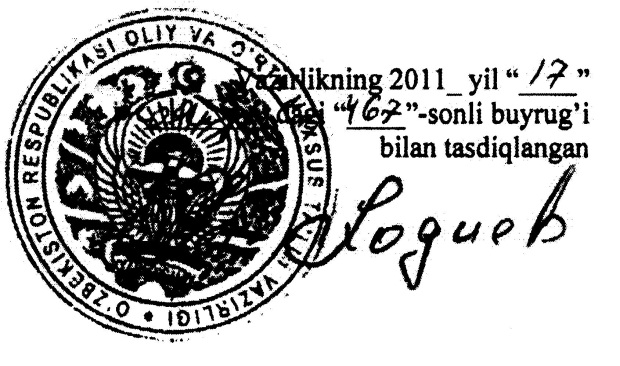 Bilim sohasi100000–    GumanitarTa`lim sohasi:110000–  Pedagogika  Ta`lim yo’nalishi:5111700– Boshlang`ich ta`lim va sport-tarbiyaviy ish   